            РЕШЕНИЕ	         КАРАР24 сентября  2018 года	  с.Яковлево                      № 138О внесении изменений в решение Совета Яковлевского  сельского поселения № 141 от «01»июля 2014г. «Об утверждении Положенияо самообложении граждан и порядке сбораи использования средств самообложения гражданна территории Яковлевского  сельского поселенияЕлабужского муниципального района»  В соответствии  Федеральным законом от 06.10.2003 № 131-ФЗ «Об общих принципах организации местного самоуправления в Российской Федерации», законом Республики Татарстан от 24.03.2004 № 23-ЗРТ «О местном референдуме», Уставом муниципального образования Яковлевское сельское поселение Елабужского муниципального района Республики Татарстан, Совет Яковлевского  сельского поселения Елабужского муниципального района Республики ТатарстанРЕШИЛ:1. Внести следующие изменения в Положение о самообложении граждан и порядке сбора и использования средств самообложения граждан на территории Яковлевского  сельского поселения Елабужского муниципального района:1.1. Пункт 4.3. Положения изложить в следующей редакции:«4.3. Итоги голосования и принятое на местном референдуме решение подлежат официальному опубликованию (обнародованию). Решение, принятое на местном референдуме, вступает в силу с момента его официального опубликования (обнародования) в соответствии со статьей 59 Закона Республики Татарстан от 24.03.2004 г. № 23-ЗРТ «О местном референдуме»».1.2. Пункт 5.1. Положения изложить в следующей редакции:«5.1. Порядок сбора средств самообложения устанавливается правовым актом муниципального образования».1.3. Пункты 5.3., 5.4., 5.5. исключить.1.4. Пункт 6.1. Положения изложить в следующей редакции:«6.1. Денежные средства, собранные в порядке самообложения и поступившие в бюджет Поселения расходуются Исполнительным комитетом Поселения на решение конкретных вопросов (конкретного вопроса) местного значения, предусмотренных решением, принятым на местном референдуме».1.5. Пункт 6.5. Положения изложить в следующей редакции:«Отчеты Главы Поселения, подготовленные в соответствии с пунктом 6.4. настоящего Положения, опубликовываются (обнародуются) в течение 7 (семи) дней».2. Настоящее решение вступает в силу со дня его официального опубликования.3. Контроль за исполнением настоящего решения оставляю за собой.Председатель                                                                                 О.В.КозыреваСОВЕТ ЯКОВЛЕВСКОГО СЕЛЬСКОГО ПОСЕЛЕНИЯ ЕЛАБУЖСКОГО МУНИЦИПАЛЬНОГОРАЙОНАРЕСПУБЛИКИ ТАТАРСТАН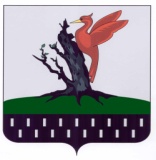 ТАТАРСТАН РЕСПУБЛИКАСЫАЛАБУГА  МУНИЦИПАЛЬРАЙОНЫ ЯКОВЛЕВО  АВЫЛ ЖИРЛЕГЕ  СОВЕТЫ